КГУ  “Милютинская общеобразовательная школа отдела образования Житикаринского района”Управления образования акимата Костанайской областиДебаты по теме: «Интернет должен быть запрещен в школах»Дата проведения: 09.02.2023 гЦели: - развитие у учащихся умения высказывать свое мнение, слушать других и уметь вести дискуссию со своим оппонентом в спокойной, доброжелательной манере.-Развитие логического и критического мышления-Развивать умение писать эффективные речи и приобретать навыки презентации 
09.02.2023 г в КГУ Милютинская ОШ были проведены дебаты среди учащихся 8-11классов по следующей теме «Интернет должен быть запрещен в школах». В ходе проведения дебатов учащиеся были поделены на две команды. В ходе работы каждая команда составила небольшую презентацию и кластер, отражающий их точку зрения по данному вопросу. 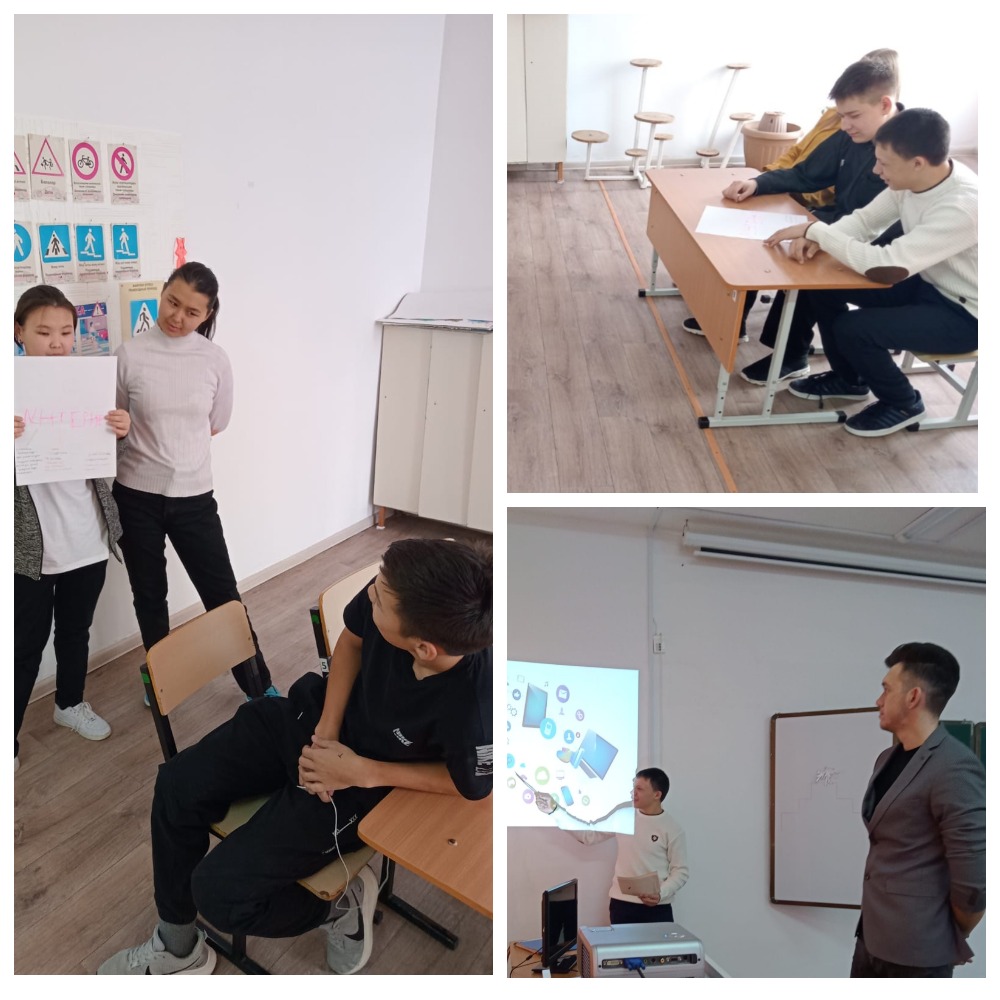 